       Pallamallawa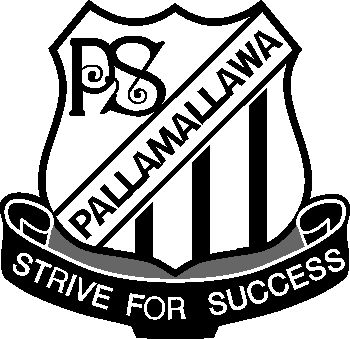     	Primary School      					Ph: 67 549 209					Fax: 67 549 435	NewsletterThursday 13th August 2009 is 125 years old this year.Present and past Students, Parents, Staff, and Community or anyone who was connected to the School is invited to join the present school community to celebrate Pally Schools 125th birthday.When: Saturday 12th September 2009Time: 11am Welcome and afterwards for lunch.Please RSVP the school for attendance at the lunch.Swine Flu.Parents are reminded any person with flu symptoms should stay away from school or work until they are well. SportHeferen Shield – Moree Zone PSSA Athletic Carnival Friday, 14th August.Good Luck to our students competing in the Heferen Shield Athletic Carnival. The staff and students would sincerely like to send a BIG THANK YOU to Mr Billy Grant for giving up his time and training our students in all the events that are required over the past weeks for this day.  THANK YOU BILLY !!!!Dubbo Zoo ExcursionPayments need to be completed by 28th August.NO Canteen This Friday, 14th AugustAssemblyThursday, 20th August2.30 pmCanteen NewsThank you to all our parents who assist with canteen. If you can assist with canteen please contact Lynette 67549490.Canteen Roster 	August					Fri 14th Aug NO CANTEENMon 17th Lynette Taunton		Fri 21st Jill WalkerMon 24th Rennae Hancock		Fri 28th NO CANTEENMon 31st Sharon Read				September					Fri 4th John QuinnellMon 7th	 Lynette Taunton		Fri 11th Mellissa GoodworthMon 14th Kevin Rigby/Jodi Costello	Fri 18th Rennae HancockMon 21st Lynette Taunton		Fri 25th Kathy DwyerMon 28th Katreana Byers			Fri 2nd NO CANTEEN - OctoberCalendarTerm 3AugustThu 13th & Fri 14th Principals Meeting ArmidaleFri 14th Heferen Shield Athletic Carnival - Mrs RushThur 20th Assembly 2.30pmWed 26th Jumpstart Transition Program Fri 28th Theme Day - CircusSeptemberWed 2nd Performance – DrumbeatWed 2nd Jumpstart Transition Program Thur 3rd PSSA Small Schools Touch Gala Day – Pally Hosting Wed 9th Jumpstart Transition Program Sat 12th 125years  CelebrationWed 16th Jumpstart Transition Program Wed 23rd Jumpstart Transition Program Thur 24th Public Speaking CompetitionWed 30th Excursion Dubbo Zoo